7.4% Rise In Local Digital Revenue During 2022 Revenue at local radio stations climbed 7.4% year over year to exceed $13.6 billion in 2022, BIA Advisory Services reports. Hubbard Radio's WTOP-FM news station maintained its spot as the top-billing station for the ninth year in a row.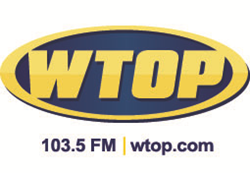 Inside Radio 5.4.23https://www.insideradio.com/free/bia-local-radio-reached-13-6-billion-last-year-wtop-repeats-as-top-biller/article_8a03d902-ea44-11ed-afcc-7397ab182ea9.html